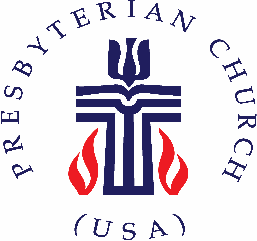 Remitted By: 						Date:          Church:  						Pin #:    				Treasurer: 						Telephone:         	The check enclosed is for the following: I.   Shared General Mission (for the session that makes a mission pledge to be distributed according to the Presbytery designated allocation, i.e., 70% Pby., 3% Synod, 27% G.A.) ...............    OR (for the session that designates preferences regarding distribution of mission pledge)                                      General Assembly PCUSA Mission ...........................................              Synod of the Covenant Mission …............................................                                         Presbytery Mission ……………………............................................      II.   Per Capita Apportionment         Prior Year ……………………………………………………………………………..           Current Year 2022………………………….........................................                                      Next Year 2023..................................................................... III.   Special Offerings        One Great Hour of Sharing ………...............................................                                         Pentecost* …………..…………………….............................................                                        Peacemaking* ..........................................................................                                         Christmas Joy ............................................................................                                          Emergency & Disaster Relief (Specify #) ..................................                                         Two Cents A Meal …………..……..................................................                                       Theological Education ……….......................................................                                         Other (Specify)  ……….................................................................     *Retain 25% of your total Peacemaking and Two Cents A Meal. Retain 40% of the Pentecost Offering.IV.   Directed Mission Support and Extra Commitment Giving Loan Payment       Payment #......................………...............................................     Total Remittance Check Amount ............................................................................      		    Check Number#......................................................................     PLEASE MAKE CHECKS PAYABLE TO MAUMEE VALLEY PRESBYTERY, P.O BOX 638164, CINCINNATI, OH 45263-8164. Project NameProject NumberAmount1.2.3.